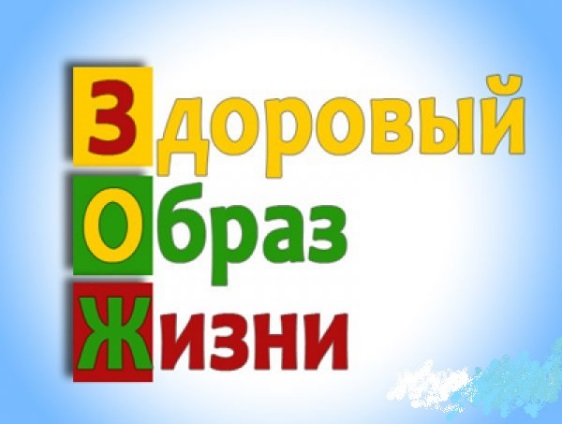 - Рациональное                        питание - Двигательная                     активность- Отказ от вредных                                                                                привычек- Оптимальное  сочетание умственного     и физического труда- Соблюдение правил  личной гигиены и безопасного поведения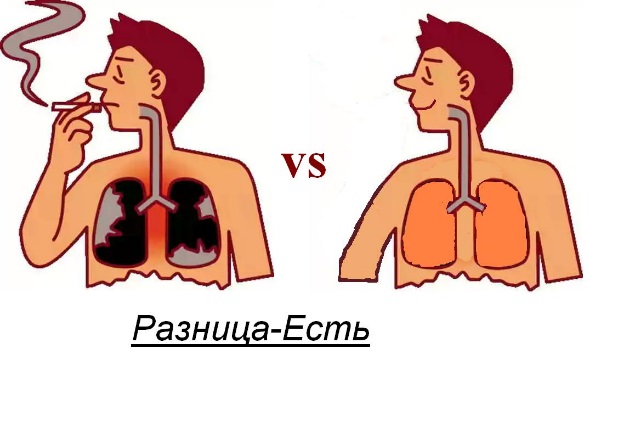 Ежегодно от болезней, вызванных курением, умирают свыше 700тыс. человек.Особенно вредно курение для детей и подростков. Ещё не окрепшие нервная и кровеносная системы болезненно реагируют на табак.Рак у курящих людей возникает в 20 раз чаще, чем у некурящих.По статистике, курящие люди сокращают себе жизнь на 7-8 лет.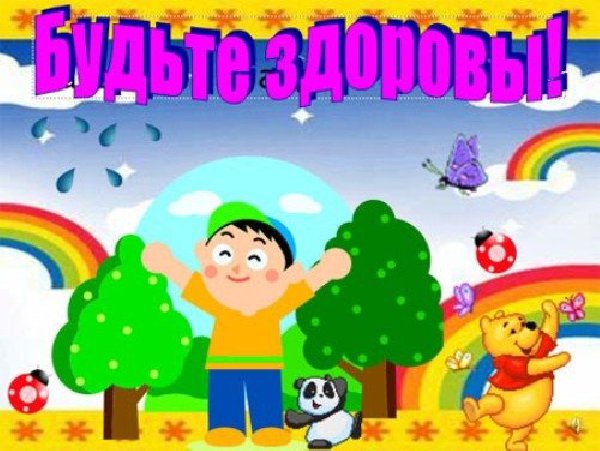 Здоровье 
Купить можно много:
Игрушку, компьютер,
Смешного бульдога,
Стремительный скутер,
Коралловый остров
(Хоть это и сложно),
Но только здоровье
Купить невозможно.

Оно нам по жизни
Всегда пригодится.
Заботливо надо
К нему относиться.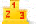              (А. Гришин )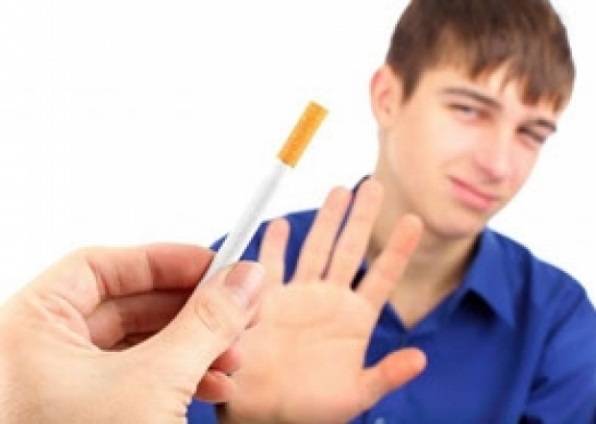            Возможные аргументы для отказа от                          предложения покурить:слабое здоровье ("Нет, спасибо. У меня на табачный дым аллергия. Может, лучше покатаемся на велосипеде?"); желание сохранить голову светлой ("Я не буду. У меня завтра контрольная. Ты уже все уроки сделал?"); уже существующий отрицательный опыт ("Я пробовал. Мне не понравилось. А ты можешь подтянуться на турнике 7 раз?"); желание отодвинуть этот эксперимент на неопределенный срок ("Нет, спасибо. Не сегодня и не сейчас, я очень спешу, срочные дела. Давай встретимся завтра."); ссылка на уже имеющиеся проблемы ("Нет, не буду. У меня и так вагон неприятностей. Ты не хочешь сходить в спортивный зал?"); стремление казаться "крутым" ("Эта дрянь не для меня. Есть увлечения покруче. Приходи, посидим за компьютером: у меня есть новая игра."); встречное предложение (переводит разговор на другую тему и исключает насмешки, возможные в случае отказа закурить.